Publicado en Madrid el 02/09/2020 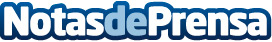 Ewent recomienda usar una carcasa de HDD/SSD para proteger los datos en cualquier ordenadorLa gran cantidad de datos que se almacenan en los ordenadores deben permanecer bien cuidados para no sufrir pérdidasDatos de contacto:Miguel Ángel Gutiérrez913 208 070Nota de prensa publicada en: https://www.notasdeprensa.es/ewent-recomienda-usar-una-carcasa-de-hddssd Categorias: Hardware Hogar http://www.notasdeprensa.es